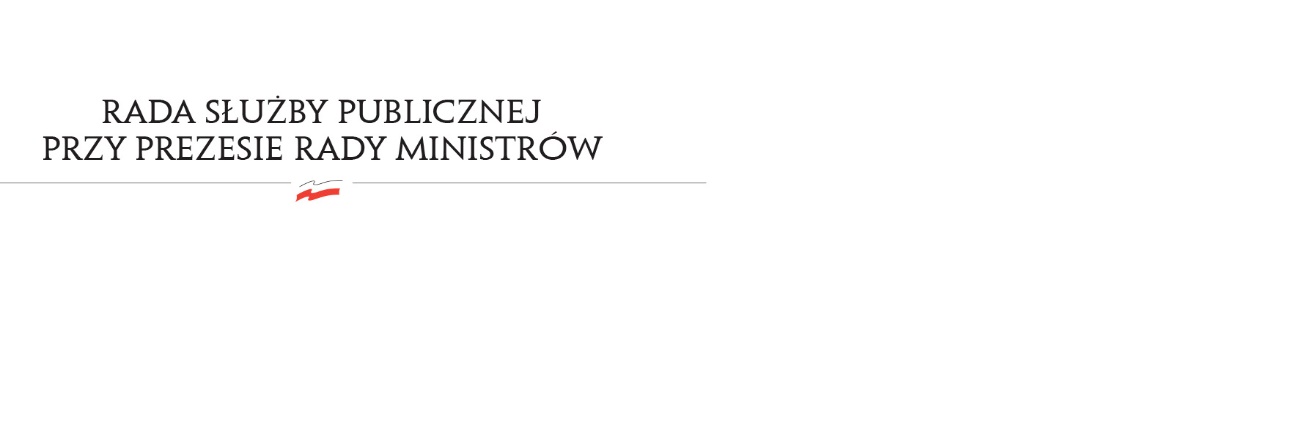 RSP.3613.6.2017.MB	                                                                                                            Uchwała nr 20Rady Służby Publicznejz dnia 6 czerwca 2017 rokuw sprawie: „Sprawozdania z wykonania art. 17 ustawy budżetowej na rok 2016” (Dz. U. z 2016 r. poz. 278, z późn. zm.).Rada Służby Publicznej pozytywnie opiniuje „Sprawozdanie z wykonania art. 17 ustawy budżetowej na rok 2016” (Dz. U. z 2016 r. poz. 278, z późn. zm.).